СТАРТАП – ПРОЕКТПроизводство тротуарной плитки и черепицы из полимер-песчаных материаловАвторы: Мартынов ЕгорИсламов РоманСмирнов КириллКарпов ИльяИГЭУ2022Паспорт стартап-проектаРаздел 1. Резюме стартап-проекта:(1 лист, заполняется после формирования паспорта стартап-проекта):Создание предприятия, которое занимается производством тротуарной плитки и черепицы с использованием вторичного сырья в виде полимерных отходов, что позволяет защищать природу, а также экономить на издержках производства;проект находится на уровне идеи;2 500 000 руб;Дешевое сырье, высокий спрос за счёт широкой области применения продукта.Раздел 2. Инновационная идея/задел, положенные в основу стартап-проекта:Основная проблема заключается в длительном разложении, синтетическом происхождении и отсутствии веществ в природе, из которых они производятся, что исключает их вхождение в естественный цикл разложения. Наш проект позволяет дать вторую жизнь любого рода пластиковым отходам;Рассмотрение актуальности идеи, изучение потребительской заинтересованности, изучение производственного процесса, расчёт финансовых показателей;переработка полимерных отходов и использование их в производстве;финансовые вложения, производственное оборудование.Раздел 3. Описание планируемого к реализации нового товара/изделия/технологии/услуги (далее – продукции):тротуарная плитка и черепица;строительство и отделка;наш продукт качественно не отличается от более традиционных изделий, обладает не меньшей устойчивостью к температурам и такой же прочностью;нет образцов;«Карьер 37», «Иваново Вторма», «ЛКМ Торг»;Для производства полимерно-песчаной черепицы и тротуарной плитки необходимо иметь обычный песок, краситель и полимерный материал, бывший в употреблении. Полимерные отходы измельчаются в дробилке, смешиваются с песком и красителями, после попадают в плавильно-нагревательный агрегат, где превращаются в единую субстанцию. Потом под действием пресса ей придается форма и после остывания получается готовый продукт.создание MVP (минимально жизнеспособный продукт). Раздел 4. Маркетинговый план:8000 человек;Рынок стабилен;Отрасль будет развиваться и расширяться за счёт направленности государственной политики в область вторичной переработки;«Леруа Мерлен», «Стройдом» и тд. Сильные стороны – наработанная клиентская база. Слабые стороны – стоимость продукцииСбытовые компании, частные подрядчики, государство, строительные магазины;Высокая конкурентоспособность за счет низкой стоимости и уникальности в нашем регионе ;возможности повышения конкурентоспособности – расширение производства;строительные выставки.Раздел 5. Финансовый план.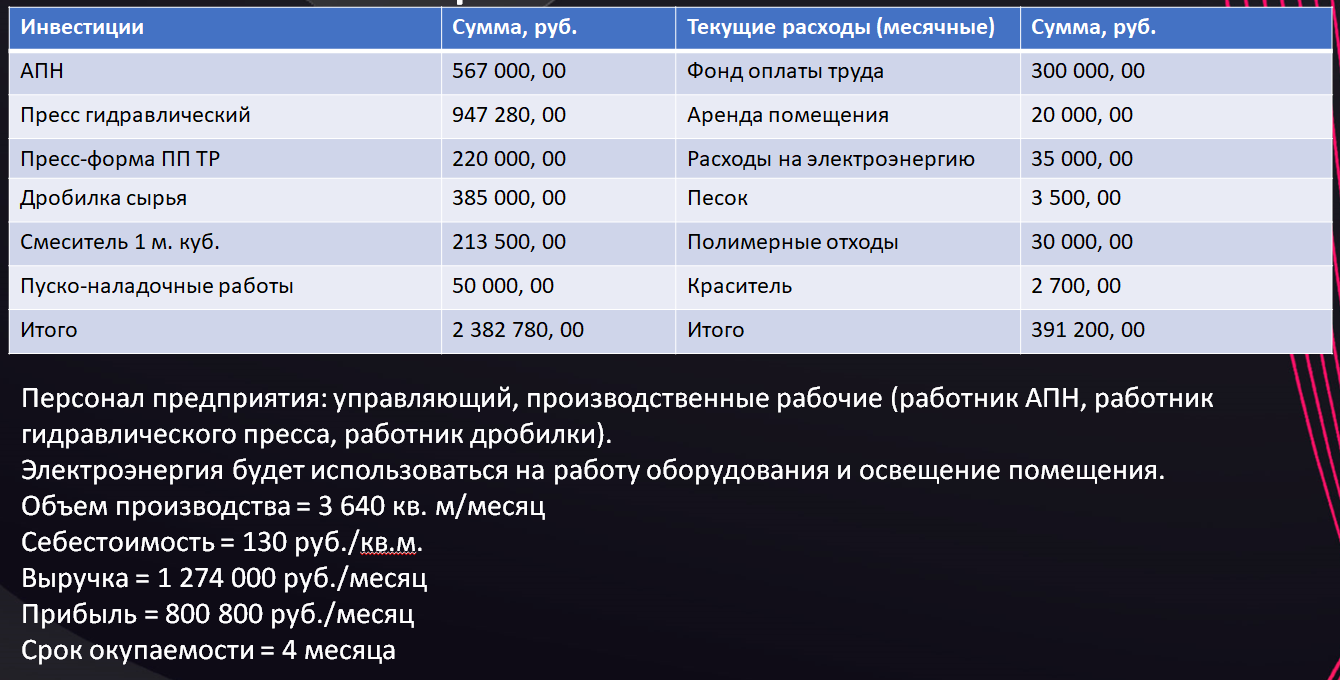 Приложение 1SMART-анализПриложение 2SWOTПриложение 3Календарный план (структурная декомпозиция работ)Приложение 4ИнвестицииСтруктура инвестиций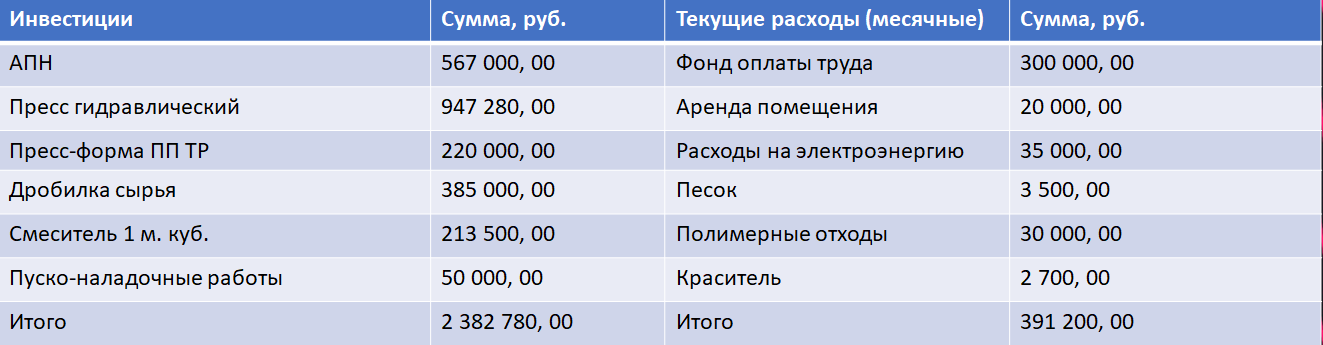 Структура инвестицийсобственные -0 %заемные -0 %привлеченные -100 %.Приложение 5План доходов и расходовПрогноз продажS – Specific (специфичность)Организовать производство по изготовлению черепицы и плитки из полимерно-песчаных материалов.M – Measurable (измеримость)Планируемая мощность предприятия 3640 кв.м. в месяц. С доходностью 1 274 000 рублей в месяц A – Appropriate (уместность)Уникальный продукт. Полимерпесчаная смесь не только превосходит дерево и бетон по ряду характеристик, но и приносит пользу окружающей среде за счет снижения количества пластика на свалках. Черепица и плитка из полимерно-песчаных материалов с отличными качественными характеристиками и ценой ниже рыночной будут пользоваться спросом.R – Realistic (реалистичность)Черепица и плитка из полимерно-песчаных материалов уже разработаны, применяются в строительстве и проверены временем.T – Timebound (ограниченность во времени)Срок окупаемости составит 4 месяца.                   Внешняя                         средаВнутренняясредаOpportunity (Возможности)1. Большое количество путей сбыта готовой продукции2. Поддержка гос-ва (гранты)3.Возможность практически беспрепятственно войти на рынок4.Низкая себестоимость продуктаThreat (Угрозы)4.Появление новых конкурентов5. Снижение спроса6. Повышение цен на сырьеStrength (Сильные стороны)а. Расширение видов производимой продукцииб. Устойчивость в кризисв. Стабильность1а. Высокий потенциал производства2б. Практически полное отсутствие рисков потерпеть неудачу4а. Конкурентоспособность за счет широкого ассортимента6б. высокая устойчивоть предприятия в любых условияхWeakness (Слабые стороны)г. Малосерийность производствад. Неотлаженность технологического процессае. Необходимость обучения персонала1г. Повышение объема производства за счёт высокого спроса4д. Возможность совершать ошибки за счёт дешевизны сырья4г. Отсутствие развития предприятия5г. Потеря главного конкурентного преимущества - ценового10.01.2023 - 20.01.2023Создание ООО20.01.2023 – 22.01.2023Аренда помещения22.01.2023 – 20.02.2023Найм и обучение сотрудников22.01.2023 – 20.02.2023Закупка и наладка оборудования22.01.2023 – 20.02.2023Закупка сырья21.02.2023Запуск производстваВыручка1 год2 год3 годв нат.выражении43680 кв. м.43680 кв. м.43680 кв. м.в денежном выражении15288000 руб.15288000 руб.15288000 руб.